GUIDELINES

FOR THE CONDUCT OF TESTS

FOR DISTINCTNESS, UNIFORMITY AND STABILITYprepared by (an) expert(s) from Mexico to be considered by the
Technical Committee at its fifty-second session,
to be held in Geneva from March 14 to 16, 2016Disclaimer:  this document does not represent UPOV policies or guidanceAlternative Names:*ASSOCIATED DOCUMENTSThese Test Guidelines should be read in conjunction with the General Introduction and its associated TGP documents.Other associated UPOV documents:	Test Guidelines for Avocado (TG/97).TABLE OF CONTENTS	PAGE1.	Subject of these Test Guidelines	32.	Material Required	33.	Method of Examination	33.1	Number of Growing Cycles	33.2	Testing Place	33.3	Conditions for Conducting the Examination	33.4	Test Design	33.5	Additional Tests	34.	Assessment of Distinctness, Uniformity and Stability	34.1	Distinctness	34.2	Uniformity	44.3	Stability	55.	Grouping of Varieties and Organization of the Growing Trial	56.	Introduction to the Table of Characteristics	56.1	Categories of Characteristics	56.2	States of Expression and Corresponding Notes	56.3	Types of Expression	66.4	Example Varieties	66.5	Legend	77.	Table of Characteristics/Tableau des caractères/Merkmalstabelle/Tabla de caracteres	88.	Explanations on the Table of Characteristics	148.1	Explanations covering several characteristics	148.2	Explanations for individual characteristics	149.	Literature	2010.	Technical Questionnaire	21Subject of these Test Guidelines	These Test Guidelines apply to all varieties of Persea americana Mill. and Persea schiedeana Nees used as a rootstock.Material Required2.1	The competent authorities decide on the quantity and quality of the plant material required for testing the variety and when and where it is to be delivered.  Applicants submitting material from a State other than that in which the testing takes place must ensure that all customs formalities and phytosanitary requirements are complied with. The material is to be supplied in the form of vegetatively propagated trees on their own roots.2.3	The minimum quantity of plant material, to be supplied by the applicant, should be:5 trees.2.4	The plant material supplied should be visibly healthy, not lacking in vigor, nor affected by any important pest or disease. 2.5	The plant material should not have undergone any treatment which would affect the expression of the characteristics of the variety, unless the competent authorities allow or request such treatment.  If it has been treated, full details of the treatment must be given.Method of Examination3.1	Number of Growing CyclesThe minimum duration of tests should normally be a single growing cycle.3.2	Testing Place	Tests are normally conducted at one place.  In the case of tests conducted at more than one place, guidance is provided in TGP/9 “Examining Distinctness”. 3.3	Conditions for Conducting the ExaminationThe tests should be carried out under conditions ensuring satisfactory growth for the expression of the relevant characteristics of the variety and for the conduct of the examination.3.4	Test DesignEach test should be designed to result in a total of at least 5 trees.3.5	Additional Tests	Additional tests, for examining relevant characteristics, may be established.Assessment of Distinctness, Uniformity and Stability4.1	Distinctness 4.1.1	General Recommendations	It is of particular importance for users of these Test Guidelines to consult the General Introduction prior to making decisions regarding distinctness.  However, the following points are provided for elaboration or emphasis in these Test Guidelines. 4.1.2	Consistent Differences	The differences observed between varieties may be so clear that more than one growing cycle is not necessary.  In addition, in some circumstances, the influence of the environment is not such that more than a single growing cycle is required to provide assurance that the differences observed between varieties are sufficiently consistent.  One means of ensuring that a difference in a characteristic, observed in a growing trial, is sufficiently consistent is to examine the characteristic in at least two independent growing cycles.4.1.3	Clear Differences	Determining whether a difference between two varieties is clear depends on many factors, and should consider, in particular, the type of expression of the characteristic being examined, i.e. whether it is expressed in a qualitative, quantitative, or pseudo-qualitative manner.  Therefore, it is important that users of these Test Guidelines are familiar with the recommendations contained in the General Introduction prior to making decisions regarding distinctness.4.1.4	Number of Plants / Parts of Plants to be Examined	Unless otherwise indicated, for the purposes of distinctness, all observations on single plants should be made on 5 plants or parts taken from each of 5 plants and any other observations made on all plants in the test, disregarding any off-type plants. In the case of observations of parts taken from single plants, the number of parts to be taken from each of the plants should be 2.4.1.5	Method of Observation 	The recommended method of observing the characteristic for the purposes of distinctness is indicated by the following key in the second column of the Table of Characteristics (see document TGP/9 “Examining Distinctness”, Section 4 “Observation of characteristics”):MG:	single measurement of a group of plants or parts of plantsMS:	measurement of a number of individual plants or parts of plantsVG:	visual assessment by a single observation of a group of plants or parts of plantsVS:	visual assessment by observation of individual plants or parts of plantsType of observation:  visual (V) or measurement (M)“Visual” observation (V) is an observation made on the basis of the expert’s judgment.  For the purposes of this document, “visual” observation refers to the sensory observations of the experts and, therefore, also includes smell, taste and touch.  Visual observation includes observations where the expert uses reference points (e.g. diagrams, example varieties, side-by-side comparison) or non-linear charts (e.g. color charts).  Measurement (M) is an objective observation against a calibrated, linear scale e.g. using a ruler, weighing scales, colorimeter, dates, counts, etc.Type of record:  for a group of plants (G) or for single, individual plants (S)For the purposes of distinctness, observations may be recorded as a single record for a group of plants or parts of plants (G), or may be recorded as records for a number of single, individual plants or parts of plants (S).  In most cases, “G” provides a single record per variety and it is not possible or necessary to apply statistical methods in a plant-by-plant analysis for the assessment of distinctness.In cases where more than one method of observing the characteristic is indicated in the Table of Characteristics (e.g. VG/MG), guidance on selecting an appropriate method is provided in document TGP/9, Section 4.2.4.2	UniformityIt is of particular importance for users of these Test Guidelines to consult the General Introduction prior to making decisions regarding uniformity.  However, the following points are provided for elaboration or emphasis in these Test Guidelines: 4.2.2	For the assessment of uniformity, a population standard of 1% and an acceptance probability of at least 95% should be applied.  In the case of a sample size of 5 plants, no off-types are allowed.4.3	Stability4.3.1	In practice, it is not usual to perform tests of stability that produce results as certain as those of the testing of distinctness and uniformity.  However, experience has demonstrated that, for many types of variety, when a variety has been shown to be uniform, it can also be considered to be stable.4.3.2	Where appropriate, or in cases of doubt, stability may be further examined by testing a new plant stock to ensure that it exhibits the same characteristics as those shown by the initial material supplied.Grouping of Varieties and Organization of the Growing Trial5.1	The selection of varieties of common knowledge to be grown in the trial with the candidate varieties and the way in which these varieties are divided into groups to facilitate the assessment of distinctness are aided by the use of grouping characteristics.  5.2	Grouping characteristics are those in which the documented states of expression, even where produced at different locations, can be used, either individually or in combination with other such characteristics:  (a) to select varieties of common knowledge that can be excluded from the growing trial used for examination of distinctness;  and (b) to organize the growing trial so that similar varieties are grouped together.5.3	The following have been agreed as useful grouping characteristics:(a)	Plant: vigor (characteristic 1)(b)	Shoot: length of internode (characteristic 6)(c)	Shoot: pubescence of terminal bud (characteristic 15)(d)	Young leaf: color (characteristic 17)(e)	Leaf blade: length (characteristic 19)(f)	Leaf blade: density of pubescence of lower side of main vein (characteristic 32)5.4	Guidance for the use of grouping characteristics, in the process of examining distinctness, is provided through the General Introduction and document TGP/9 “Examining Distinctness”. Introduction to the Table of Characteristics6.1	Categories of Characteristics6.1.1	Standard Test Guidelines Characteristics	Standard Test Guidelines characteristics are those which are approved by UPOV for examination of DUS and from which members of the Union can select those suitable for their particular circumstances.6.1.2	Asterisked Characteristics	Asterisked characteristics (denoted by *) are those included in the Test Guidelines which are important for the international harmonization of variety descriptions and should always be examined for DUS and included in the variety description by all members of the Union, except when the state of expression of a preceding characteristic or regional environmental conditions render this inappropriate.6.2	States of Expression and Corresponding Notes6.2.1	States of expression are given for each characteristic to define the characteristic and to harmonize descriptions.  Each state of expression is allocated a corresponding numerical note for ease of recording of data and for the production and exchange of the description.6.2.2	In the case of qualitative and pseudo-qualitative characteristics (see Chapter 6.3), all relevant states of expression are presented in the characteristic.  However, in the case of quantitative characteristics with 5 or more states, an abbreviated scale may be used to minimize the size of the Table of Characteristics.  For example, in the case of a quantitative characteristic with 9 states, the presentation of states of expression in the Test Guidelines may be abbreviated as follows:However, it should be noted that all of the following 9 states of expression exist to describe varieties and should be used as appropriate:6.2.3	Further explanation of the presentation of states of expression and notes is provided in document TGP/7 “Development of Test Guidelines”.6.3	Types of Expression	An explanation of the types of expression of characteristics (qualitative, quantitative and pseudo-qualitative) is provided in the General Introduction.6.4	Example Varieties	Where appropriate, example varieties are provided to clarify the states of expression of each characteristic.6.5	Legend(*)	Asterisked characteristic 	– see Chapter 6.1.2QL	Qualitative characteristic 	– see Chapter 6.3QN	Quantitative characteristic 	– see Chapter 6.3PQ	Pseudo-qualitative characteristic 	– see Chapter 6.3MG, MS, VG, VS 	– see Chapter 4.1.5(a)-(c) See Explanations on the Table of Characteristics in Chapter 8.1 (+)	See Explanations on the Table of Characteristics in Chapter 8.2Table of Characteristics/Tableau des caractères/Merkmalstabelle/Tabla de caracteresExplanations on the Table of Characteristics8.1	Explanations covering several characteristicsCharacteristics containing the following key in the second column of the Table of Characteristics should be examined as indicated below:(a)	Observations should be made on the current season’s growth, during a period of active growth (flush).(b)	Observations should be made on branches or stem which are not showing signs of new flush on the outside of the tree.  They should be made in the middle third of the last season's growth and close to next bud break.(c)	Observations should be made on branches or stem which are not showing signs of new flush on the outside of the tree.  They should be made in the upper third of the last season's growth and close to next bud break.8.2	Explanations for individual characteristicsAd. 1: Plant: vigorThe vigor of the plant should be considered as the overall abundance of vegetative growth.Ad. 2: Plant: growth habitAd. 4: Young shoot: anthocyanin coloration Should be assessed on the upper third of the shoot without considering the color of the lenticels.Ad. 10: Shoot: position of vegetative lateral bud in relation to shootAd. 12: Shoot: shape of vegetative lateral budAd. 21: Leaf blade: shapeAd. 24: Leaf blade: shape of apex (excluding tip)Ad. 25: Leaf blade: length of tipAd. 26: Leaf blade: shape of baseAd. 27: Leaf blade: twisting along whole lengthAd. 28: Leaf blade: twisting of tipAd. 29: Leaf blade: undulation of marginAd. 33: Leaf blade: anise aromaShould be assessed by crushing the leaf and smelling.Ad. 35: Petiole: depth of grooveAd. 36: Petiole: cross sectionLiteratureBarrientos-Priego, A. F., Muñoz-Pérez, R., Borys, M. W., Martínez-Damián, Ma. T.  2006: Taxonomía, cultivares y portainjertos. In: El Aguacate y su Manejo Integrado. 2ª edición. D. Téliz, A. Mora (eds.). Mundi-Prensa México, S.A. de C.V. D.F., MX. pp. 30-62.Crane, J. H., Douhan, G., Faber, B. A., Arpaia, M. L, Bender, G. S., Balerdi, C. F., Barrientos-Priego, A. F. 2013: Cultivars and rootstocks. In: The Avocado Botany, and Uses. B. A. Schaffer, A. W. Whiley, B. N. Wolstenholme. CAB International Publishing. Oxfordshire, UK. pp. 200-233.Technical Questionnaire[End of document]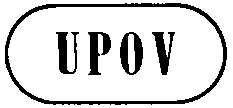 ETG/PERSE(proj.4)ORIGINAL:  EnglishDATE:  2016-01-29ETG/PERSE(proj.4)ORIGINAL:  EnglishDATE:  2016-01-29INTERNATIONAL UNION FOR THE PROTECTION OF NEW VARIETIES OF PLANTS INTERNATIONAL UNION FOR THE PROTECTION OF NEW VARIETIES OF PLANTS INTERNATIONAL UNION FOR THE PROTECTION OF NEW VARIETIES OF PLANTS INTERNATIONAL UNION FOR THE PROTECTION OF NEW VARIETIES OF PLANTS INTERNATIONAL UNION FOR THE PROTECTION OF NEW VARIETIES OF PLANTS GenevaGenevaGenevaGenevaGenevaDRAFTDRAFTDRAFTAVOCADO ROOTSTOCKS UPOV Code:  PERSE_AME; PERSE_SCH Persea americana Mill.; Persea schiedeana Nees*Botanical nameEnglishFrenchGermanSpanishPersea americana Mill.Avocado AvocatierAvocadoAguacate, PaltoPersea schiedeana NeesCoyo avocadowilde AvocadoChinini, CoyóThe purpose of these guidelines (“Test Guidelines”) is to elaborate the principles contained in the General Introduction (document TG/1/3), and its associated TGP documents, into detailed practical guidance for the harmonized examination of distinctness, uniformity and stability (DUS) and, in particular, to identify appropriate characteristics for the examination of DUS and production of harmonized variety descriptions.StateNotesmall3medium5large7StateNotevery small1very small to small2small3small to medium4medium5medium to large6large7large to very large8very large9EnglishfrançaisdeutschespañolExample Varieties
Exemples
Beispielssorten
Variedades ejemploNote/
Nota
(*)
(+)VGPlant: vigorPlante: vigueurPflanze: WuchsstärkePlanta: vigorQNweakfaiblegeringdébil1mediummoyennemittelmedioMerensky 23strongfortestarkfuerteG 755c5
(*)
(+)VGPlant: growth habitPlante: type de croissancePflanze: WuchsformPlanta: habito de crecimientoQNuprightdresséaufrechterguidoBounty1spreadingétalébreitwüchsigextendidoBorchard, Merensky 23droopingretombanthängendcolganteFiltro 95VGPlant: branchingPlante: ramificationPflanze: VerzweigungPlanta: ramificaciónQNweakfaiblegeringdébilComCarr 13mediummoyennemittelmediaVelvick5strongfortestarkfuerteDuke 77

(+)VGYoung shoot: anthocyanin colorationJeune rameau: pigmentation anthocyaniqueJunger Trieb: AnthocyanfärbungBrote joven: pigmentación antociánicaQN(a)absent or very weaknulle ou très faiblefehlend oder sehr geringausente o muy débilFiltro 7, Filtro 91weakfaiblegeringdébil2mediummoyennemittelmedia3strongfortestarkfuerte4very strongtrès fortesehr starkmuy fuerte5VGShoot: thicknessRameau: épaisseurTrieb: DickeBrote: grosorQN(b)thinfindünndelgado1mediummoyenmittelmedioVelvick3thicképaisdickgruesoG 755c5
(*)VG/MSShoot: length of internodeRameau: longueur de l’entre-nœudTrieb: Länge der InternodienTallo: longitud del entrenudoQN(b)shortcourtekurzcorto1mediummoyennemittelmedioMerensky 23longlonguelanglargo5VGShoot: pubescence of internodesRameau: pilosité des entre-nœudsTrieb: Behaarung der InternodienBrote: pubescencia de los entrenudosQNabsent or weaknulle ou faiblefehlend oder geringausente o débilDuke 71mediummoyennemittelmedia2strongfortestarkfuerte3VGShoot: number of lenticelsRameau: nombre de lenticellesTrieb: Anzahl LentizellenBrote: número de lenticelasQN(b)fewpetitwenigebajo1mediummoyenmittelmedioComCarr 1, Duke 7, Filtro 92manygrandvielealto3VGShoot: color of lenticelsRameau: couleur des lenticellesTrieb: Farbe der LentizellenBrote: color de las lenticelasPQ(b)greenvertgrünverdeG-221yellowjaunegelbamarillo2redrougerotrojoBounty, Duke 63purplepourprepurpurnpúrpuraMerensky 24
(*)
(+)VGShoot: position of vegetative lateral bud in relation to shootRameau: position du bourgeon latéral par rapport au rameauTrieb: Stellung der vegetativen Seitenknospe im Verhältnis zum TriebBrote: posición de la yema vegetativa lateral en relación con el broteQN(b)adpressedappriméanliegendadpresa1slightly held outlégèrement divergentleicht abstehendligeramente divergenteThomas2markedly held outfortement divergentdeutlich abstehendfuertemente divergenteDuke 73VGShoot: size of vegetative lateral budRameau: taille du bourgeon latéralTrieb: Größe der vegetativen SeitenknospeBrote: tamaño de la yema vegetativa lateralQN(b)smallpetitkleinpequeñoM141mediummoyenmittelmedianoVelvick3largegrandgroßgrande5

(+)VGShoot: shape of vegetative lateral budRameau: forme du bourgeon latéralTrieb: Form der vegetativen SeitenknospeBrote: forma de la yema vegetativa lateralPQ(b)acuteaiguspitzagudaComCarr 1, Velvick1obtuseobtusstumpfobtusaM14, Thomas2roundedarrondiabgerundetredondeada3VGShoot: size of terminal budRameau: taille du bourgeon terminalTrieb: Größe der EndknospeBrote: tamaño de la yema terminalQN(c)smallpetitkleinpequeño1mediummoyenmittelmediano2largegrandgroßgrande3VGShoot: shape of terminal budRameau: forme du bourgeon terminalTrieb: Form der EndknospeBrote: forma de la yema terminalPQ(c)acuteaiguspitzagudaVelvick1obtuseobtusstumpfobtusaDuke 72roundedarrondiabgerundetredondeada3
(*)VGShoot: pubescence of terminal budRameau: pilosité du bourgeon terminalTrieb: Behaarung der EndknospeBrote: pubescencia de la yema terminalQN(c)absent or very weaknulle ou très faiblefehlend oder sehr geringausente o muy débilM141weakfaiblegeringdébilDuke 72mediummoyennemittelmediaVelvick3strongfortestarkfuerteThomas4very strongtrès fortesehr starkmuy fuerteG 755c5VGYoung leaf: color of pubescence of petioleJeune feuille: couleur de la pilosité du pétioleJunges Blatt: Farbe der Behaarung des BlattstielsHoja joven: color de la pubescencia del pecioloPQ(a)whiteblancweißblancoBounty1yellowjaunegelbamarilloDuke 6, Merensky 22brownmarronbraunmarrónThomas3red brownbrun-rougerotbraunmarrón rojizo4
(*)VGYoung leaf: colorJeune feuille: couleurJunges Blatt: FarbeHoja joven: colorPQ(a)yellow greenvert-jaunegelbgrünverde amarillento1greenvertgrünverdeG-222redrougerotrojoDuke 63VGLeaf: attitude relative to shootFeuille: orientation par rapport à la tigeBlatt: Haltung im Verhältnis zum TriebHoja: porte en relación con el broteQN(b)upwardsvers le hautaufwärts gerichtethacia arribaDuke 7, G-61outwardsperpendiculaireabstehendperpendicularBounty, Merensky 22downwardsvers le basabwärts gerichtethacia abajo3
(*)VG/MSLeaf blade: lengthLimbe: longueurBlattspreite: LängeLimbo: longitudQN(b)shortcourtkurzcortoDuke 73mediummoyenmittelmedioMerensky 25longlonglanglargoFiltro 77VG/MSLeaf blade: widthLimbe: largeurBlattspreite: BreiteLimbo: anchuraQN(b)very narrowtrès étroitsehr schmalmuy estrechoDuke 71narrowétroitschmalestrechoThomas3mediummoyenmittelmedioMerensky 25broadlargebreitanchoBounty7very broadtrès largesehr breitmuy anchoFiltro 9, G 755c9
(*)
(+)VGLeaf blade: shapeLimbe: formeBlattspreite: FormLimbo: formaPQ(b)ovateovaleeiförmigovalG 755c, Velvick1lanceolatelancéolélanzettlichlanceoladaFiltro 72circularcirculairekreisförmigcircular3medium ellipticelliptique moyenmittel elliptischelíptica mediaMerensky 24narrow ellipticelliptique étroitschmal elliptischelíptica estrechaThomas5obovateobovaleverkehrt eiförmigoboval6
(*)MS/VGPetiole: lengthPétiole: longueurBlattstiel: LängePeciolo: longitudQN(b)shortcourtkurzcortoDuke 7, Merensky 23mediummoyenmittelmedioBounty, G 755c5longlonglanglargoFiltro 77VG/MSLeaf blade: length relative to petiole lengthLimbe: longueur par rapport à la longueur du pétioleBlattspreite: Länge im Verhältnis zur Länge des BlattstielsLimbo: longitud con relación a la longitud del pecíoloQN(b)shortcourtkurzcorto1mediummoyenmittelmedioDuke 73longlonglanglargoFiltro 95

(+)VGLeaf blade: shape of apex (excluding tip)Limbe: forme du sommet (pointe exclue)Blattspreite: Form des Apex (ohne aufgesetzte Spitze)Limbo: forma del ápice (excluida la punta)PQ(b)acuteaiguspitzagudaDuke 7, Thomas1obtuseobtusstumpfobtusaDay, G 755c, Velvick2roundedarrondiabgerundetredondeada3
(*)
(+)VGLeaf blade: length of tipLimbe: longueur de la pointeBlattspreite: Länge der aufgesetzten SpitzeLimbo: longitud de la puntaQN(b)very shorttrès courtesehr kurzmuy cortaUzi1shortcourtekurzcortaFiltro 92mediummoyennemittelmediaZentmyer3longlonguelanglargaVelvick4

(+)VGLeaf blade: shape of baseLimbe: forme de la baseBlattspreite: Form der BasisLimbo: forma de la basePQ(b)acutepointuespitzagudaDuke 7, Thomas, Velvick1obtuseobtusestumpfobtusaFiltro 72roundedarrondieabgerundetredondeadaG 755c3truncatetronquéegeradetruncada4
(*)
(+)VGLeaf blade: twisting along whole lengthLimbe: torsion sur toute la longueurBlattspreite: Verdrehung auf der ganzen LängeLimbo: torsión en toda la longitudQL(b)absentabsentefehlendausenteDuke 7, Thomas1presentprésentevorhandenpresente9

(+)VGLeaf blade: twisting of tipLimbe: torsion du sommetBlattspreite: Verdrehung der SpitzeLimbo: torsión de la puntaQL(b)absentabsentefehlendausenteDuke 7, Thomas1presentprésentevorhandenpresenteBounty9

(+)VGLeaf blade: undulation of marginLimbe: ondulation du bordBlattspreite: Wellung des RandesLimbo: ondulación del bordeQN(b)absent or very weaknulle ou très faiblefehlend oder sehr geringausente o muy débilDuke 71weakfaiblegeringdébilThomas3mediummoyennemittelmediaVelvick5strongfortestarkfuerteFiltro 77very strongtrès fortesehr starkmuy fuerte9VGLeaf blade: venation on upper sideLimbe: nervation sur la face supérieureBlattspreite: Aderung auf OberseiteLimbo: nervadura del hazQN(b)sunkenlégèrement en creuxeingesunkenhundidaComCarr 1, G 755c1levelplateebenplanaDuke 72raiseden relieferhabenprotuberanteMerensky 23
(*)VGLeaf blade: number of secondary veinsLimbe: nombre de nervures secondairesBlattspreite: Anzahl sekundärer AdernLimbo: número de nervios secundariosQN(b)fewpetitwenigebajoVelvick1mediummoyenmittelmedioDuke 7, Thomas2manygrandvielealtoComCarr 1, G 755c3
(*)VGLeaf blade: density of pubescence of lower side of main veinLimbe: densité de la pilosité de la face inférieure de la nervure principaleBlattspreite: Dichte der Behaarung der Unterseite der HauptaderLimbo: densidad de la pubescencia del envés del nervio principalQN(b)absent or sparsenulle ou peu densefehlend oder lockerausente o laxaDay1mediummoyennemittelmediaG 755c, Velvick2densedensedichtdensaThomas3
(*)
(+)VGLeaf blade: anise aromaLimbe: arôme aniséBlattspreite: AnisaromaLimbo: aroma de anísQN(b)absent or weakabsent ou faiblefehlend oder geringausente o débilDay1mediummoyenmittelmedioDuke 7, Merensky 22strongfortstarkfuerteThomas3
(*)VGPetiole: density of pubescence on upper sidePétiole: pilosité sur la face supérieureBlattstiel: Behaarung der OberseitePecíolo: pubescencia en la parte superiorQN(b)absent or sparsenulle ou peu densefehlend oder lockerausente o laxaDay1mediummoyennemittelmediaDuke 72densedensedichtdensaThomas3

(+)VGPetiole: depth of groovePétiole: profondeur du sillonBlattstiel: Tiefe der RinnePecíolo: profundidad de la acanaladuraQN(b)absent or shallowabsent ou peu profondflachausente o poco profundaDuke 71mediummoyenmittelmediaDay2deepprofondtiefprofundaVelvick3

(+)VGPetiole: cross sectionPétiole: section transversaleBlattstiel: QuerschnittPecíolo: sección transversalQN(b)broader than tallplus large que hautebreiter als hochmás ancha que altaG 755c1as broad as tallaussi large que hauteso breit wie hochtan ancha como altaDuke 72taller than broadplus haute que largehöher als breitmás alta que anchaComCarr 13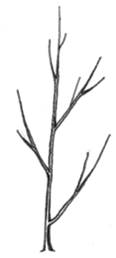 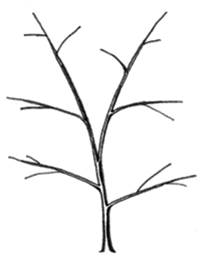 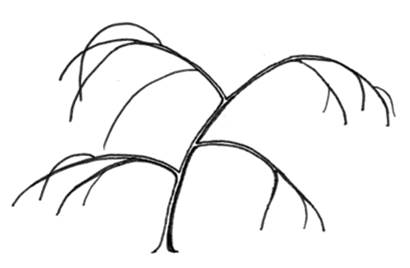 135uprightspreadingdrooping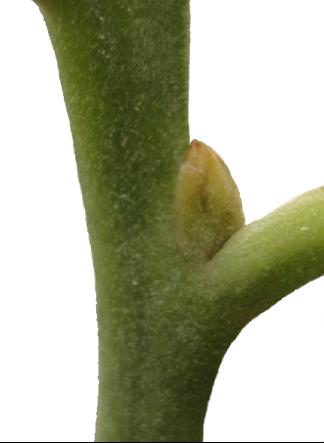 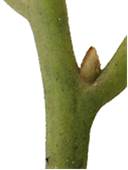 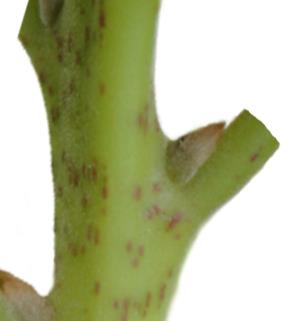 123adpressedslightly held outmarkedly held out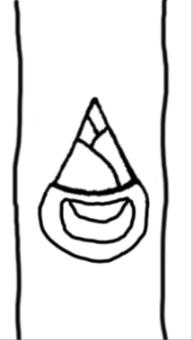 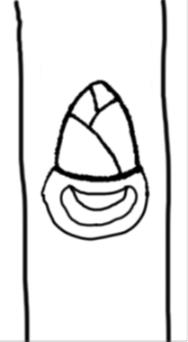 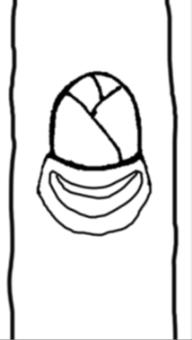 123acuteobtuserounded   broadest part      broadest part      broadest part   below middleat middleabove middle narrow (high)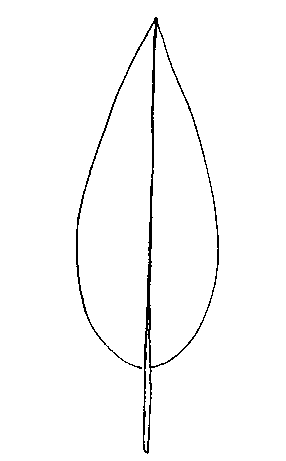 2lanceolate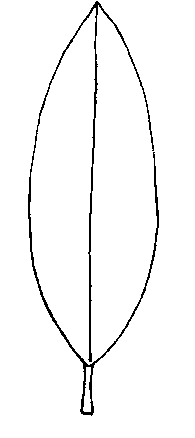 5narrow ellipticwidth (ratio length/width)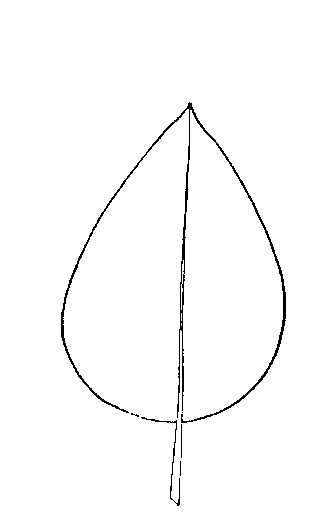 1ovate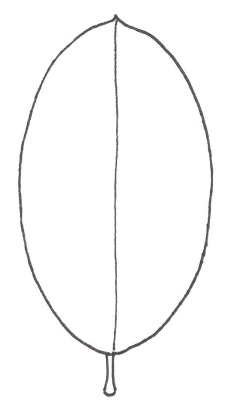 4medium elliptic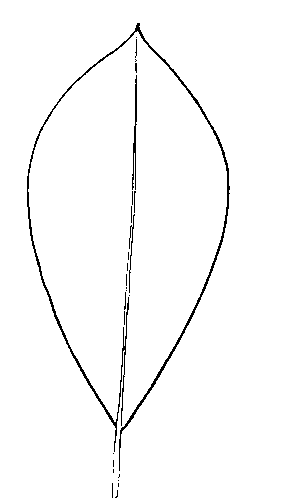 6obovatebroad (low)	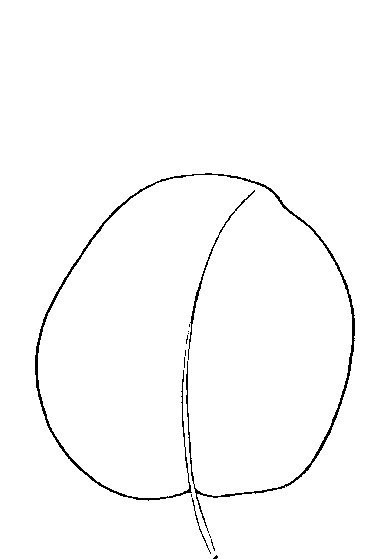 3circular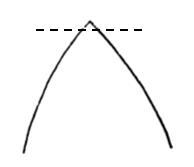 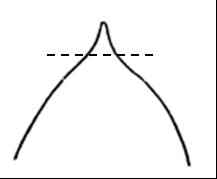 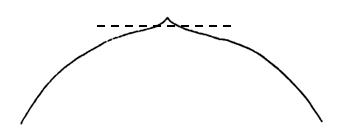 123acuteobtuserounded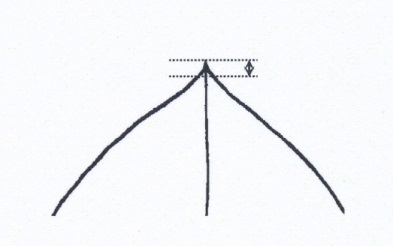 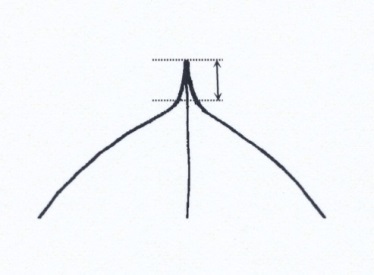 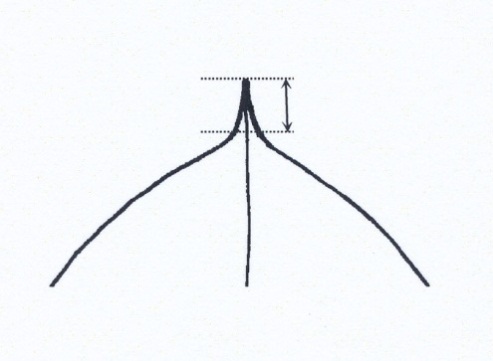 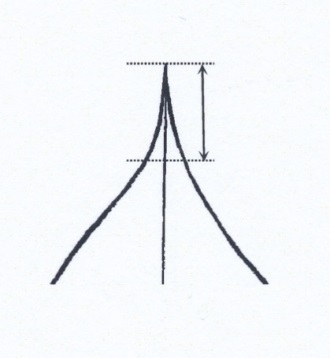 1234very shortshortmediumlong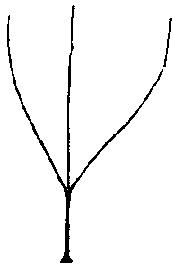 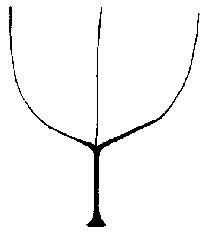 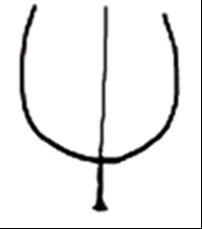 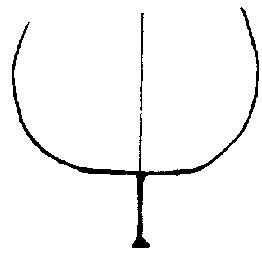 1234acuteobtuseroundedtruncate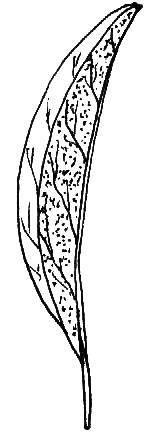 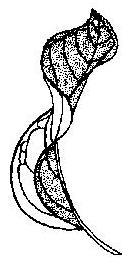 19absentpresent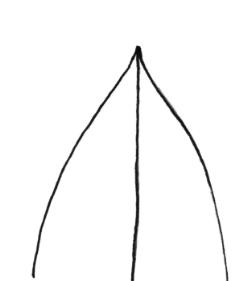 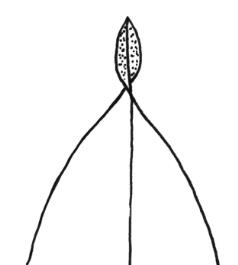 19absentpresent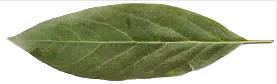 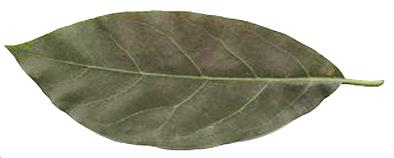 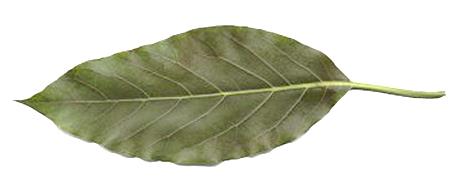 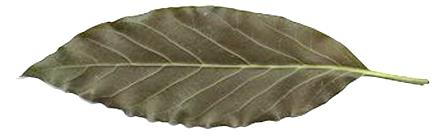 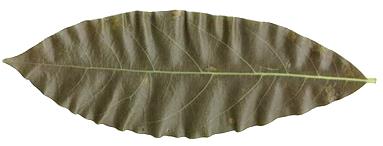 13579absent or very weakweakmediumstrongvery strong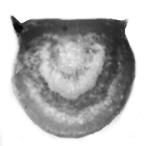 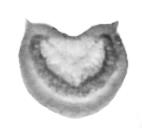 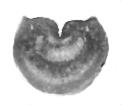 123absent or shallowmediumdeep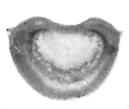 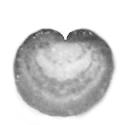 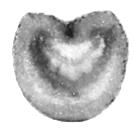 123broader than tallas broad as talltaller than broadTECHNICAL QUESTIONNAIRETECHNICAL QUESTIONNAIRETECHNICAL QUESTIONNAIRETECHNICAL QUESTIONNAIREPage {x} of {y}Page {x} of {y}Reference Number:Reference Number:Reference Number:Reference Number:Reference Number:Reference Number:Application date:Application date:Application date:Application date:Application date:Application date:(not to be filled in by the applicant)(not to be filled in by the applicant)(not to be filled in by the applicant)(not to be filled in by the applicant)(not to be filled in by the applicant)(not to be filled in by the applicant)TECHNICAL QUESTIONNAIREto be completed in connection with an application for plant breeders’ rightsTECHNICAL QUESTIONNAIREto be completed in connection with an application for plant breeders’ rightsTECHNICAL QUESTIONNAIREto be completed in connection with an application for plant breeders’ rightsTECHNICAL QUESTIONNAIREto be completed in connection with an application for plant breeders’ rightsTECHNICAL QUESTIONNAIREto be completed in connection with an application for plant breeders’ rightsTECHNICAL QUESTIONNAIREto be completed in connection with an application for plant breeders’ rightsTECHNICAL QUESTIONNAIREto be completed in connection with an application for plant breeders’ rightsTECHNICAL QUESTIONNAIREto be completed in connection with an application for plant breeders’ rightsTECHNICAL QUESTIONNAIREto be completed in connection with an application for plant breeders’ rightsTECHNICAL QUESTIONNAIREto be completed in connection with an application for plant breeders’ rightsTECHNICAL QUESTIONNAIREto be completed in connection with an application for plant breeders’ rightsTECHNICAL QUESTIONNAIREto be completed in connection with an application for plant breeders’ rights1.	Subject of the Technical Questionnaire1.	Subject of the Technical Questionnaire1.	Subject of the Technical Questionnaire1.	Subject of the Technical Questionnaire1.	Subject of the Technical Questionnaire1.	Subject of the Technical Questionnaire1.	Subject of the Technical Questionnaire1.	Subject of the Technical Questionnaire1.	Subject of the Technical Questionnaire1.	Subject of the Technical Questionnaire1.	Subject of the Technical Questionnaire1.	Subject of the Technical Questionnaire1.1.1	Botanical name1.1.1	Botanical name1.1.1	Botanical nameP. americana Mill.P. americana Mill.P. americana Mill.P. americana Mill.P. americana Mill.P. americana Mill.P. americana Mill.[   ][   ]1.1.2	Common name1.1.2	Common name1.1.2	Common nameAvocadoAvocadoAvocadoAvocadoAvocadoAvocadoAvocado1.2.1	Botanical name1.2.1	Botanical name1.2.1	Botanical nameP. schiedeana NeesP. schiedeana NeesP. schiedeana NeesP. schiedeana NeesP. schiedeana NeesP. schiedeana NeesP. schiedeana Nees[   ][   ]1.2.2	Common name1.2.2	Common name1.2.2	Common nameCoyo avocadoCoyo avocadoCoyo avocadoCoyo avocadoCoyo avocadoCoyo avocadoCoyo avocado2.	Applicant2.	Applicant2.	Applicant2.	Applicant2.	Applicant2.	Applicant2.	Applicant2.	Applicant2.	Applicant2.	Applicant2.	Applicant2.	ApplicantNameNameNameAddressAddressAddressTelephone No.Telephone No.Telephone No.Fax No.Fax No.Fax No.E-mail addressE-mail addressE-mail addressBreeder (if different from Breeder (if different from Breeder (if different from applicant)applicant)applicant)3.	Proposed denomination and breeder’s reference3.	Proposed denomination and breeder’s reference3.	Proposed denomination and breeder’s reference3.	Proposed denomination and breeder’s reference3.	Proposed denomination and breeder’s reference3.	Proposed denomination and breeder’s reference3.	Proposed denomination and breeder’s reference3.	Proposed denomination and breeder’s reference3.	Proposed denomination and breeder’s reference3.	Proposed denomination and breeder’s reference3.	Proposed denomination and breeder’s reference3.	Proposed denomination and breeder’s referenceProposed denominationProposed denominationProposed denomination	(if available)	(if available)	(if available)Breeder’s referenceBreeder’s referenceBreeder’s reference#4.	Information on the breeding scheme and propagation of the variety 	4.1 	Breeding schemeVariety resulting from:4.1.1	Crossing(a)	controlled cross	[    ]	(please state parent varieties)(…………………..……………..…)	x	(……………..…………………..…)female parent		male parent(b)	partially known cross	[    ]	(please state known parent variety(ies))(…………………..……………..…)	x	(……………..…………………..…)female parent		male parent(c)	unknown cross	[    ]4.1.2	Mutation	[    ](please state parent variety) 	4.1.3	Discovery and development	[    ](please state where and when discovered and how developed)4.1.4	Other	[    ](please provide details)#4.	Information on the breeding scheme and propagation of the variety 	4.1 	Breeding schemeVariety resulting from:4.1.1	Crossing(a)	controlled cross	[    ]	(please state parent varieties)(…………………..……………..…)	x	(……………..…………………..…)female parent		male parent(b)	partially known cross	[    ]	(please state known parent variety(ies))(…………………..……………..…)	x	(……………..…………………..…)female parent		male parent(c)	unknown cross	[    ]4.1.2	Mutation	[    ](please state parent variety) 	4.1.3	Discovery and development	[    ](please state where and when discovered and how developed)4.1.4	Other	[    ](please provide details)#4.	Information on the breeding scheme and propagation of the variety 	4.1 	Breeding schemeVariety resulting from:4.1.1	Crossing(a)	controlled cross	[    ]	(please state parent varieties)(…………………..……………..…)	x	(……………..…………………..…)female parent		male parent(b)	partially known cross	[    ]	(please state known parent variety(ies))(…………………..……………..…)	x	(……………..…………………..…)female parent		male parent(c)	unknown cross	[    ]4.1.2	Mutation	[    ](please state parent variety) 	4.1.3	Discovery and development	[    ](please state where and when discovered and how developed)4.1.4	Other	[    ](please provide details)#4.	Information on the breeding scheme and propagation of the variety 	4.1 	Breeding schemeVariety resulting from:4.1.1	Crossing(a)	controlled cross	[    ]	(please state parent varieties)(…………………..……………..…)	x	(……………..…………………..…)female parent		male parent(b)	partially known cross	[    ]	(please state known parent variety(ies))(…………………..……………..…)	x	(……………..…………………..…)female parent		male parent(c)	unknown cross	[    ]4.1.2	Mutation	[    ](please state parent variety) 	4.1.3	Discovery and development	[    ](please state where and when discovered and how developed)4.1.4	Other	[    ](please provide details)#4.	Information on the breeding scheme and propagation of the variety 	4.1 	Breeding schemeVariety resulting from:4.1.1	Crossing(a)	controlled cross	[    ]	(please state parent varieties)(…………………..……………..…)	x	(……………..…………………..…)female parent		male parent(b)	partially known cross	[    ]	(please state known parent variety(ies))(…………………..……………..…)	x	(……………..…………………..…)female parent		male parent(c)	unknown cross	[    ]4.1.2	Mutation	[    ](please state parent variety) 	4.1.3	Discovery and development	[    ](please state where and when discovered and how developed)4.1.4	Other	[    ](please provide details)#4.	Information on the breeding scheme and propagation of the variety 	4.1 	Breeding schemeVariety resulting from:4.1.1	Crossing(a)	controlled cross	[    ]	(please state parent varieties)(…………………..……………..…)	x	(……………..…………………..…)female parent		male parent(b)	partially known cross	[    ]	(please state known parent variety(ies))(…………………..……………..…)	x	(……………..…………………..…)female parent		male parent(c)	unknown cross	[    ]4.1.2	Mutation	[    ](please state parent variety) 	4.1.3	Discovery and development	[    ](please state where and when discovered and how developed)4.1.4	Other	[    ](please provide details)#4.	Information on the breeding scheme and propagation of the variety 	4.1 	Breeding schemeVariety resulting from:4.1.1	Crossing(a)	controlled cross	[    ]	(please state parent varieties)(…………………..……………..…)	x	(……………..…………………..…)female parent		male parent(b)	partially known cross	[    ]	(please state known parent variety(ies))(…………………..……………..…)	x	(……………..…………………..…)female parent		male parent(c)	unknown cross	[    ]4.1.2	Mutation	[    ](please state parent variety) 	4.1.3	Discovery and development	[    ](please state where and when discovered and how developed)4.1.4	Other	[    ](please provide details)#4.	Information on the breeding scheme and propagation of the variety 	4.1 	Breeding schemeVariety resulting from:4.1.1	Crossing(a)	controlled cross	[    ]	(please state parent varieties)(…………………..……………..…)	x	(……………..…………………..…)female parent		male parent(b)	partially known cross	[    ]	(please state known parent variety(ies))(…………………..……………..…)	x	(……………..…………………..…)female parent		male parent(c)	unknown cross	[    ]4.1.2	Mutation	[    ](please state parent variety) 	4.1.3	Discovery and development	[    ](please state where and when discovered and how developed)4.1.4	Other	[    ](please provide details)#4.	Information on the breeding scheme and propagation of the variety 	4.1 	Breeding schemeVariety resulting from:4.1.1	Crossing(a)	controlled cross	[    ]	(please state parent varieties)(…………………..……………..…)	x	(……………..…………………..…)female parent		male parent(b)	partially known cross	[    ]	(please state known parent variety(ies))(…………………..……………..…)	x	(……………..…………………..…)female parent		male parent(c)	unknown cross	[    ]4.1.2	Mutation	[    ](please state parent variety) 	4.1.3	Discovery and development	[    ](please state where and when discovered and how developed)4.1.4	Other	[    ](please provide details)#4.	Information on the breeding scheme and propagation of the variety 	4.1 	Breeding schemeVariety resulting from:4.1.1	Crossing(a)	controlled cross	[    ]	(please state parent varieties)(…………………..……………..…)	x	(……………..…………………..…)female parent		male parent(b)	partially known cross	[    ]	(please state known parent variety(ies))(…………………..……………..…)	x	(……………..…………………..…)female parent		male parent(c)	unknown cross	[    ]4.1.2	Mutation	[    ](please state parent variety) 	4.1.3	Discovery and development	[    ](please state where and when discovered and how developed)4.1.4	Other	[    ](please provide details)#4.	Information on the breeding scheme and propagation of the variety 	4.1 	Breeding schemeVariety resulting from:4.1.1	Crossing(a)	controlled cross	[    ]	(please state parent varieties)(…………………..……………..…)	x	(……………..…………………..…)female parent		male parent(b)	partially known cross	[    ]	(please state known parent variety(ies))(…………………..……………..…)	x	(……………..…………………..…)female parent		male parent(c)	unknown cross	[    ]4.1.2	Mutation	[    ](please state parent variety) 	4.1.3	Discovery and development	[    ](please state where and when discovered and how developed)4.1.4	Other	[    ](please provide details)#4.	Information on the breeding scheme and propagation of the variety 	4.1 	Breeding schemeVariety resulting from:4.1.1	Crossing(a)	controlled cross	[    ]	(please state parent varieties)(…………………..……………..…)	x	(……………..…………………..…)female parent		male parent(b)	partially known cross	[    ]	(please state known parent variety(ies))(…………………..……………..…)	x	(……………..…………………..…)female parent		male parent(c)	unknown cross	[    ]4.1.2	Mutation	[    ](please state parent variety) 	4.1.3	Discovery and development	[    ](please state where and when discovered and how developed)4.1.4	Other	[    ](please provide details)	4.2	Method of propagating the variety4.2.1	Vegetative propagation(a)	cuttings	[   ](b)	etiolation layering	[   ](c)	other (state method)	[   ]4.2.2	Other	[   ]	(please provide details)	4.2	Method of propagating the variety4.2.1	Vegetative propagation(a)	cuttings	[   ](b)	etiolation layering	[   ](c)	other (state method)	[   ]4.2.2	Other	[   ]	(please provide details)	4.2	Method of propagating the variety4.2.1	Vegetative propagation(a)	cuttings	[   ](b)	etiolation layering	[   ](c)	other (state method)	[   ]4.2.2	Other	[   ]	(please provide details)	4.2	Method of propagating the variety4.2.1	Vegetative propagation(a)	cuttings	[   ](b)	etiolation layering	[   ](c)	other (state method)	[   ]4.2.2	Other	[   ]	(please provide details)	4.2	Method of propagating the variety4.2.1	Vegetative propagation(a)	cuttings	[   ](b)	etiolation layering	[   ](c)	other (state method)	[   ]4.2.2	Other	[   ]	(please provide details)	4.2	Method of propagating the variety4.2.1	Vegetative propagation(a)	cuttings	[   ](b)	etiolation layering	[   ](c)	other (state method)	[   ]4.2.2	Other	[   ]	(please provide details)	4.2	Method of propagating the variety4.2.1	Vegetative propagation(a)	cuttings	[   ](b)	etiolation layering	[   ](c)	other (state method)	[   ]4.2.2	Other	[   ]	(please provide details)	4.2	Method of propagating the variety4.2.1	Vegetative propagation(a)	cuttings	[   ](b)	etiolation layering	[   ](c)	other (state method)	[   ]4.2.2	Other	[   ]	(please provide details)	4.2	Method of propagating the variety4.2.1	Vegetative propagation(a)	cuttings	[   ](b)	etiolation layering	[   ](c)	other (state method)	[   ]4.2.2	Other	[   ]	(please provide details)	4.2	Method of propagating the variety4.2.1	Vegetative propagation(a)	cuttings	[   ](b)	etiolation layering	[   ](c)	other (state method)	[   ]4.2.2	Other	[   ]	(please provide details)	4.2	Method of propagating the variety4.2.1	Vegetative propagation(a)	cuttings	[   ](b)	etiolation layering	[   ](c)	other (state method)	[   ]4.2.2	Other	[   ]	(please provide details)	4.2	Method of propagating the variety4.2.1	Vegetative propagation(a)	cuttings	[   ](b)	etiolation layering	[   ](c)	other (state method)	[   ]4.2.2	Other	[   ]	(please provide details)5.	Characteristics of the variety to be indicated (the number in brackets refers to the corresponding characteristic in Test Guidelines;  please mark the note which best corresponds).5.	Characteristics of the variety to be indicated (the number in brackets refers to the corresponding characteristic in Test Guidelines;  please mark the note which best corresponds).5.	Characteristics of the variety to be indicated (the number in brackets refers to the corresponding characteristic in Test Guidelines;  please mark the note which best corresponds).5.	Characteristics of the variety to be indicated (the number in brackets refers to the corresponding characteristic in Test Guidelines;  please mark the note which best corresponds).5.	Characteristics of the variety to be indicated (the number in brackets refers to the corresponding characteristic in Test Guidelines;  please mark the note which best corresponds).5.	Characteristics of the variety to be indicated (the number in brackets refers to the corresponding characteristic in Test Guidelines;  please mark the note which best corresponds).5.	Characteristics of the variety to be indicated (the number in brackets refers to the corresponding characteristic in Test Guidelines;  please mark the note which best corresponds).5.	Characteristics of the variety to be indicated (the number in brackets refers to the corresponding characteristic in Test Guidelines;  please mark the note which best corresponds).5.	Characteristics of the variety to be indicated (the number in brackets refers to the corresponding characteristic in Test Guidelines;  please mark the note which best corresponds).5.	Characteristics of the variety to be indicated (the number in brackets refers to the corresponding characteristic in Test Guidelines;  please mark the note which best corresponds).5.	Characteristics of the variety to be indicated (the number in brackets refers to the corresponding characteristic in Test Guidelines;  please mark the note which best corresponds).5.	Characteristics of the variety to be indicated (the number in brackets refers to the corresponding characteristic in Test Guidelines;  please mark the note which best corresponds).CharacteristicsCharacteristicsCharacteristicsCharacteristicsCharacteristicsCharacteristicsExample VarietiesExample VarietiesExample VarietiesExample VarietiesNote5.1 
(1)Plant: vigorPlant: vigorPlant: vigorPlant: vigorPlant: vigorPlant: vigorweakweakweakweakweakweak1[ ]weak to mediumweak to mediumweak to mediumweak to mediumweak to mediumweak to medium2[ ]mediummediummediummediummediummediumMerensky 2Merensky 2Merensky 2Merensky 23[ ]medium to strongmedium to strongmedium to strongmedium to strongmedium to strongmedium to strong4[ ]strongstrongstrongstrongstrongstrongG 755cG 755cG 755cG 755c5[ ]5.2 
(6)Shoot: length of internodeShoot: length of internodeShoot: length of internodeShoot: length of internodeShoot: length of internodeShoot: length of internodeshortshortshortshortshortshort1[ ]short to mediumshort to mediumshort to mediumshort to mediumshort to mediumshort to medium2[ ]mediummediummediummediummediummediumMerensky 2Merensky 2Merensky 2Merensky 23[ ]medium to longmedium to longmedium to longmedium to longmedium to longmedium to long4[ ]longlonglonglonglonglong5[ ]5.3 
(15)Shoot: pubescence of terminal budShoot: pubescence of terminal budShoot: pubescence of terminal budShoot: pubescence of terminal budShoot: pubescence of terminal budShoot: pubescence of terminal budabsent or very weakabsent or very weakabsent or very weakabsent or very weakabsent or very weakabsent or very weakM14M14M14M141[ ]weakweakweakweakweakweakDuke 7Duke 7Duke 7Duke 72[ ]mediummediummediummediummediummediumVelvickVelvickVelvickVelvick3[ ]strongstrongstrongstrongstrongstrongThomasThomasThomasThomas4[ ]very strongvery strongvery strongvery strongvery strongvery strongG 755cG 755cG 755cG 755c5[ ]5.4 
(17)Young leaf: colorYoung leaf: colorYoung leaf: colorYoung leaf: colorYoung leaf: colorYoung leaf: coloryellow greenyellow greenyellow greenyellow greenyellow greenyellow green1[ ]greengreengreengreengreengreenG-22G-22G-22G-222[ ]redredredredredredDuke 6Duke 6Duke 6Duke 63[ ]CharacteristicsCharacteristicsCharacteristicsCharacteristicsCharacteristicsCharacteristicsExample VarietiesExample VarietiesExample VarietiesExample VarietiesNote5.5 
(19)Leaf blade: lengthLeaf blade: lengthLeaf blade: lengthLeaf blade: lengthLeaf blade: lengthLeaf blade: lengthvery shortvery shortvery shortvery shortvery shortvery short1[ ]very short to shortvery short to shortvery short to shortvery short to shortvery short to shortvery short to short2[ ]shortshortshortshortshortshortDuke 7Duke 7Duke 7Duke 73[ ]short to mediumshort to mediumshort to mediumshort to mediumshort to mediumshort to medium4[ ]mediummediummediummediummediummediumMerensky 2Merensky 2Merensky 2Merensky 25[ ]medium to longmedium to longmedium to longmedium to longmedium to longmedium to long6[ ]longlonglonglonglonglongFiltro 7Filtro 7Filtro 7Filtro 77[ ]long to very longlong to very longlong to very longlong to very longlong to very longlong to very long8[ ]very longvery longvery longvery longvery longvery long9[ ]5.6 
(32)Leaf blade: density of pubescence of lower side of main veinLeaf blade: density of pubescence of lower side of main veinLeaf blade: density of pubescence of lower side of main veinLeaf blade: density of pubescence of lower side of main veinLeaf blade: density of pubescence of lower side of main veinLeaf blade: density of pubescence of lower side of main veinabsent or sparseabsent or sparseabsent or sparseabsent or sparseabsent or sparseabsent or sparseDayDayDayDay1[ ]mediummediummediummediummediummediumG 755c, VelvickG 755c, VelvickG 755c, VelvickG 755c, Velvick2[ ]densedensedensedensedensedenseThomasThomasThomasThomas3[ ]6.	Similar varieties and differences from these varieties Please use the following table and box for comments to provide information on how your candidate variety differs from the variety (or varieties) which, to the best of your knowledge, is (or are) most similar.  This information may help the examination authority to conduct its examination of distinctness in a more efficient way.6.	Similar varieties and differences from these varieties Please use the following table and box for comments to provide information on how your candidate variety differs from the variety (or varieties) which, to the best of your knowledge, is (or are) most similar.  This information may help the examination authority to conduct its examination of distinctness in a more efficient way.6.	Similar varieties and differences from these varieties Please use the following table and box for comments to provide information on how your candidate variety differs from the variety (or varieties) which, to the best of your knowledge, is (or are) most similar.  This information may help the examination authority to conduct its examination of distinctness in a more efficient way.6.	Similar varieties and differences from these varieties Please use the following table and box for comments to provide information on how your candidate variety differs from the variety (or varieties) which, to the best of your knowledge, is (or are) most similar.  This information may help the examination authority to conduct its examination of distinctness in a more efficient way.6.	Similar varieties and differences from these varieties Please use the following table and box for comments to provide information on how your candidate variety differs from the variety (or varieties) which, to the best of your knowledge, is (or are) most similar.  This information may help the examination authority to conduct its examination of distinctness in a more efficient way.6.	Similar varieties and differences from these varieties Please use the following table and box for comments to provide information on how your candidate variety differs from the variety (or varieties) which, to the best of your knowledge, is (or are) most similar.  This information may help the examination authority to conduct its examination of distinctness in a more efficient way.6.	Similar varieties and differences from these varieties Please use the following table and box for comments to provide information on how your candidate variety differs from the variety (or varieties) which, to the best of your knowledge, is (or are) most similar.  This information may help the examination authority to conduct its examination of distinctness in a more efficient way.6.	Similar varieties and differences from these varieties Please use the following table and box for comments to provide information on how your candidate variety differs from the variety (or varieties) which, to the best of your knowledge, is (or are) most similar.  This information may help the examination authority to conduct its examination of distinctness in a more efficient way.6.	Similar varieties and differences from these varieties Please use the following table and box for comments to provide information on how your candidate variety differs from the variety (or varieties) which, to the best of your knowledge, is (or are) most similar.  This information may help the examination authority to conduct its examination of distinctness in a more efficient way.6.	Similar varieties and differences from these varieties Please use the following table and box for comments to provide information on how your candidate variety differs from the variety (or varieties) which, to the best of your knowledge, is (or are) most similar.  This information may help the examination authority to conduct its examination of distinctness in a more efficient way.6.	Similar varieties and differences from these varieties Please use the following table and box for comments to provide information on how your candidate variety differs from the variety (or varieties) which, to the best of your knowledge, is (or are) most similar.  This information may help the examination authority to conduct its examination of distinctness in a more efficient way.6.	Similar varieties and differences from these varieties Please use the following table and box for comments to provide information on how your candidate variety differs from the variety (or varieties) which, to the best of your knowledge, is (or are) most similar.  This information may help the examination authority to conduct its examination of distinctness in a more efficient way.Denomination(s) of variety(ies) similar to your candidate varietyDenomination(s) of variety(ies) similar to your candidate varietyCharacteristic(s) in which your candidate variety differs from the similar variety(ies)Characteristic(s) in which your candidate variety differs from the similar variety(ies)Characteristic(s) in which your candidate variety differs from the similar variety(ies)Describe the expression of the characteristic(s) for the similar variety(ies)Describe the expression of the characteristic(s) for the similar variety(ies)Describe the expression of the characteristic(s) for the similar variety(ies)Describe the expression of the characteristic(s) for your candidate varietyDescribe the expression of the characteristic(s) for your candidate varietyDescribe the expression of the characteristic(s) for your candidate varietyDescribe the expression of the characteristic(s) for your candidate varietyExampleExampleShoot: thicknessShoot: thicknessShoot: thicknessthinthinthinthickthickthickthickComments: Comments: Comments: Comments: Comments: Comments: Comments: Comments: Comments: Comments: Comments: Comments: #7.	Additional information which may help in the examination of the variety7.1	In addition to the information provided in sections 5 and 6, are there any additional characteristics which may help to distinguish the variety?	Yes	[   ]	No	[   ](If yes, please provide details)7.2	Are there any special conditions for growing the variety or conducting the examination?	Yes	[   ]	No	[   ](If yes, please provide details) 7.3	Other information#7.	Additional information which may help in the examination of the variety7.1	In addition to the information provided in sections 5 and 6, are there any additional characteristics which may help to distinguish the variety?	Yes	[   ]	No	[   ](If yes, please provide details)7.2	Are there any special conditions for growing the variety or conducting the examination?	Yes	[   ]	No	[   ](If yes, please provide details) 7.3	Other information#7.	Additional information which may help in the examination of the variety7.1	In addition to the information provided in sections 5 and 6, are there any additional characteristics which may help to distinguish the variety?	Yes	[   ]	No	[   ](If yes, please provide details)7.2	Are there any special conditions for growing the variety or conducting the examination?	Yes	[   ]	No	[   ](If yes, please provide details) 7.3	Other information#7.	Additional information which may help in the examination of the variety7.1	In addition to the information provided in sections 5 and 6, are there any additional characteristics which may help to distinguish the variety?	Yes	[   ]	No	[   ](If yes, please provide details)7.2	Are there any special conditions for growing the variety or conducting the examination?	Yes	[   ]	No	[   ](If yes, please provide details) 7.3	Other information#7.	Additional information which may help in the examination of the variety7.1	In addition to the information provided in sections 5 and 6, are there any additional characteristics which may help to distinguish the variety?	Yes	[   ]	No	[   ](If yes, please provide details)7.2	Are there any special conditions for growing the variety or conducting the examination?	Yes	[   ]	No	[   ](If yes, please provide details) 7.3	Other information#7.	Additional information which may help in the examination of the variety7.1	In addition to the information provided in sections 5 and 6, are there any additional characteristics which may help to distinguish the variety?	Yes	[   ]	No	[   ](If yes, please provide details)7.2	Are there any special conditions for growing the variety or conducting the examination?	Yes	[   ]	No	[   ](If yes, please provide details) 7.3	Other information#7.	Additional information which may help in the examination of the variety7.1	In addition to the information provided in sections 5 and 6, are there any additional characteristics which may help to distinguish the variety?	Yes	[   ]	No	[   ](If yes, please provide details)7.2	Are there any special conditions for growing the variety or conducting the examination?	Yes	[   ]	No	[   ](If yes, please provide details) 7.3	Other information#7.	Additional information which may help in the examination of the variety7.1	In addition to the information provided in sections 5 and 6, are there any additional characteristics which may help to distinguish the variety?	Yes	[   ]	No	[   ](If yes, please provide details)7.2	Are there any special conditions for growing the variety or conducting the examination?	Yes	[   ]	No	[   ](If yes, please provide details) 7.3	Other information#7.	Additional information which may help in the examination of the variety7.1	In addition to the information provided in sections 5 and 6, are there any additional characteristics which may help to distinguish the variety?	Yes	[   ]	No	[   ](If yes, please provide details)7.2	Are there any special conditions for growing the variety or conducting the examination?	Yes	[   ]	No	[   ](If yes, please provide details) 7.3	Other information#7.	Additional information which may help in the examination of the variety7.1	In addition to the information provided in sections 5 and 6, are there any additional characteristics which may help to distinguish the variety?	Yes	[   ]	No	[   ](If yes, please provide details)7.2	Are there any special conditions for growing the variety or conducting the examination?	Yes	[   ]	No	[   ](If yes, please provide details) 7.3	Other information#7.	Additional information which may help in the examination of the variety7.1	In addition to the information provided in sections 5 and 6, are there any additional characteristics which may help to distinguish the variety?	Yes	[   ]	No	[   ](If yes, please provide details)7.2	Are there any special conditions for growing the variety or conducting the examination?	Yes	[   ]	No	[   ](If yes, please provide details) 7.3	Other information#7.	Additional information which may help in the examination of the variety7.1	In addition to the information provided in sections 5 and 6, are there any additional characteristics which may help to distinguish the variety?	Yes	[   ]	No	[   ](If yes, please provide details)7.2	Are there any special conditions for growing the variety or conducting the examination?	Yes	[   ]	No	[   ](If yes, please provide details) 7.3	Other information8.	Authorization for release	(a)	Does the variety require prior authorization for release under legislation concerning the protection of the environment, human and animal health?		Yes	[   ]	No	[   ]	(b)	Has such authorization been obtained?		Yes	[   ]	No	[   ]	If the answer to (b) is yes, please attach a copy of the authorization.8.	Authorization for release	(a)	Does the variety require prior authorization for release under legislation concerning the protection of the environment, human and animal health?		Yes	[   ]	No	[   ]	(b)	Has such authorization been obtained?		Yes	[   ]	No	[   ]	If the answer to (b) is yes, please attach a copy of the authorization.8.	Authorization for release	(a)	Does the variety require prior authorization for release under legislation concerning the protection of the environment, human and animal health?		Yes	[   ]	No	[   ]	(b)	Has such authorization been obtained?		Yes	[   ]	No	[   ]	If the answer to (b) is yes, please attach a copy of the authorization.8.	Authorization for release	(a)	Does the variety require prior authorization for release under legislation concerning the protection of the environment, human and animal health?		Yes	[   ]	No	[   ]	(b)	Has such authorization been obtained?		Yes	[   ]	No	[   ]	If the answer to (b) is yes, please attach a copy of the authorization.8.	Authorization for release	(a)	Does the variety require prior authorization for release under legislation concerning the protection of the environment, human and animal health?		Yes	[   ]	No	[   ]	(b)	Has such authorization been obtained?		Yes	[   ]	No	[   ]	If the answer to (b) is yes, please attach a copy of the authorization.8.	Authorization for release	(a)	Does the variety require prior authorization for release under legislation concerning the protection of the environment, human and animal health?		Yes	[   ]	No	[   ]	(b)	Has such authorization been obtained?		Yes	[   ]	No	[   ]	If the answer to (b) is yes, please attach a copy of the authorization.8.	Authorization for release	(a)	Does the variety require prior authorization for release under legislation concerning the protection of the environment, human and animal health?		Yes	[   ]	No	[   ]	(b)	Has such authorization been obtained?		Yes	[   ]	No	[   ]	If the answer to (b) is yes, please attach a copy of the authorization.8.	Authorization for release	(a)	Does the variety require prior authorization for release under legislation concerning the protection of the environment, human and animal health?		Yes	[   ]	No	[   ]	(b)	Has such authorization been obtained?		Yes	[   ]	No	[   ]	If the answer to (b) is yes, please attach a copy of the authorization.8.	Authorization for release	(a)	Does the variety require prior authorization for release under legislation concerning the protection of the environment, human and animal health?		Yes	[   ]	No	[   ]	(b)	Has such authorization been obtained?		Yes	[   ]	No	[   ]	If the answer to (b) is yes, please attach a copy of the authorization.8.	Authorization for release	(a)	Does the variety require prior authorization for release under legislation concerning the protection of the environment, human and animal health?		Yes	[   ]	No	[   ]	(b)	Has such authorization been obtained?		Yes	[   ]	No	[   ]	If the answer to (b) is yes, please attach a copy of the authorization.8.	Authorization for release	(a)	Does the variety require prior authorization for release under legislation concerning the protection of the environment, human and animal health?		Yes	[   ]	No	[   ]	(b)	Has such authorization been obtained?		Yes	[   ]	No	[   ]	If the answer to (b) is yes, please attach a copy of the authorization.8.	Authorization for release	(a)	Does the variety require prior authorization for release under legislation concerning the protection of the environment, human and animal health?		Yes	[   ]	No	[   ]	(b)	Has such authorization been obtained?		Yes	[   ]	No	[   ]	If the answer to (b) is yes, please attach a copy of the authorization.9. 	Information on plant material to be examined or submitted for examination9.1	The expression of a characteristic or several characteristics of a variety may be affected by factors, such as pests and disease, chemical treatment (e.g. growth retardants or pesticides), effects of tissue culture, different rootstocks, scions taken from different growth phases of a tree, etc.9.2	The plant material should not have undergone any treatment which would affect the expression of the characteristics of the variety, unless the competent authorities allow or request such treatment.  If the plant material has undergone such treatment, full details of the treatment must be given.  In this respect, please indicate below, to the best of your knowledge, if the plant material to be examined has been subjected to: (a)	Microorganisms (e.g. virus, bacteria, phytoplasma)	Yes  [   ]	No  [   ](b)	Chemical treatment (e.g. growth retardant, pesticide) 	Yes  [   ]	No  [   ](c)	Tissue culture	Yes  [   ]	No  [   ](d)	Other factors 	Yes  [   ]	No  [   ]Please provide details for where you have indicated “yes”.9.3	Has the plant material to be examined been tested for the presence of virus or other pathogens? 	Yes	[   ](please provide details as specified by the Authority)	No	[   ]9. 	Information on plant material to be examined or submitted for examination9.1	The expression of a characteristic or several characteristics of a variety may be affected by factors, such as pests and disease, chemical treatment (e.g. growth retardants or pesticides), effects of tissue culture, different rootstocks, scions taken from different growth phases of a tree, etc.9.2	The plant material should not have undergone any treatment which would affect the expression of the characteristics of the variety, unless the competent authorities allow or request such treatment.  If the plant material has undergone such treatment, full details of the treatment must be given.  In this respect, please indicate below, to the best of your knowledge, if the plant material to be examined has been subjected to: (a)	Microorganisms (e.g. virus, bacteria, phytoplasma)	Yes  [   ]	No  [   ](b)	Chemical treatment (e.g. growth retardant, pesticide) 	Yes  [   ]	No  [   ](c)	Tissue culture	Yes  [   ]	No  [   ](d)	Other factors 	Yes  [   ]	No  [   ]Please provide details for where you have indicated “yes”.9.3	Has the plant material to be examined been tested for the presence of virus or other pathogens? 	Yes	[   ](please provide details as specified by the Authority)	No	[   ]9. 	Information on plant material to be examined or submitted for examination9.1	The expression of a characteristic or several characteristics of a variety may be affected by factors, such as pests and disease, chemical treatment (e.g. growth retardants or pesticides), effects of tissue culture, different rootstocks, scions taken from different growth phases of a tree, etc.9.2	The plant material should not have undergone any treatment which would affect the expression of the characteristics of the variety, unless the competent authorities allow or request such treatment.  If the plant material has undergone such treatment, full details of the treatment must be given.  In this respect, please indicate below, to the best of your knowledge, if the plant material to be examined has been subjected to: (a)	Microorganisms (e.g. virus, bacteria, phytoplasma)	Yes  [   ]	No  [   ](b)	Chemical treatment (e.g. growth retardant, pesticide) 	Yes  [   ]	No  [   ](c)	Tissue culture	Yes  [   ]	No  [   ](d)	Other factors 	Yes  [   ]	No  [   ]Please provide details for where you have indicated “yes”.9.3	Has the plant material to be examined been tested for the presence of virus or other pathogens? 	Yes	[   ](please provide details as specified by the Authority)	No	[   ]9. 	Information on plant material to be examined or submitted for examination9.1	The expression of a characteristic or several characteristics of a variety may be affected by factors, such as pests and disease, chemical treatment (e.g. growth retardants or pesticides), effects of tissue culture, different rootstocks, scions taken from different growth phases of a tree, etc.9.2	The plant material should not have undergone any treatment which would affect the expression of the characteristics of the variety, unless the competent authorities allow or request such treatment.  If the plant material has undergone such treatment, full details of the treatment must be given.  In this respect, please indicate below, to the best of your knowledge, if the plant material to be examined has been subjected to: (a)	Microorganisms (e.g. virus, bacteria, phytoplasma)	Yes  [   ]	No  [   ](b)	Chemical treatment (e.g. growth retardant, pesticide) 	Yes  [   ]	No  [   ](c)	Tissue culture	Yes  [   ]	No  [   ](d)	Other factors 	Yes  [   ]	No  [   ]Please provide details for where you have indicated “yes”.9.3	Has the plant material to be examined been tested for the presence of virus or other pathogens? 	Yes	[   ](please provide details as specified by the Authority)	No	[   ]9. 	Information on plant material to be examined or submitted for examination9.1	The expression of a characteristic or several characteristics of a variety may be affected by factors, such as pests and disease, chemical treatment (e.g. growth retardants or pesticides), effects of tissue culture, different rootstocks, scions taken from different growth phases of a tree, etc.9.2	The plant material should not have undergone any treatment which would affect the expression of the characteristics of the variety, unless the competent authorities allow or request such treatment.  If the plant material has undergone such treatment, full details of the treatment must be given.  In this respect, please indicate below, to the best of your knowledge, if the plant material to be examined has been subjected to: (a)	Microorganisms (e.g. virus, bacteria, phytoplasma)	Yes  [   ]	No  [   ](b)	Chemical treatment (e.g. growth retardant, pesticide) 	Yes  [   ]	No  [   ](c)	Tissue culture	Yes  [   ]	No  [   ](d)	Other factors 	Yes  [   ]	No  [   ]Please provide details for where you have indicated “yes”.9.3	Has the plant material to be examined been tested for the presence of virus or other pathogens? 	Yes	[   ](please provide details as specified by the Authority)	No	[   ]9. 	Information on plant material to be examined or submitted for examination9.1	The expression of a characteristic or several characteristics of a variety may be affected by factors, such as pests and disease, chemical treatment (e.g. growth retardants or pesticides), effects of tissue culture, different rootstocks, scions taken from different growth phases of a tree, etc.9.2	The plant material should not have undergone any treatment which would affect the expression of the characteristics of the variety, unless the competent authorities allow or request such treatment.  If the plant material has undergone such treatment, full details of the treatment must be given.  In this respect, please indicate below, to the best of your knowledge, if the plant material to be examined has been subjected to: (a)	Microorganisms (e.g. virus, bacteria, phytoplasma)	Yes  [   ]	No  [   ](b)	Chemical treatment (e.g. growth retardant, pesticide) 	Yes  [   ]	No  [   ](c)	Tissue culture	Yes  [   ]	No  [   ](d)	Other factors 	Yes  [   ]	No  [   ]Please provide details for where you have indicated “yes”.9.3	Has the plant material to be examined been tested for the presence of virus or other pathogens? 	Yes	[   ](please provide details as specified by the Authority)	No	[   ]9. 	Information on plant material to be examined or submitted for examination9.1	The expression of a characteristic or several characteristics of a variety may be affected by factors, such as pests and disease, chemical treatment (e.g. growth retardants or pesticides), effects of tissue culture, different rootstocks, scions taken from different growth phases of a tree, etc.9.2	The plant material should not have undergone any treatment which would affect the expression of the characteristics of the variety, unless the competent authorities allow or request such treatment.  If the plant material has undergone such treatment, full details of the treatment must be given.  In this respect, please indicate below, to the best of your knowledge, if the plant material to be examined has been subjected to: (a)	Microorganisms (e.g. virus, bacteria, phytoplasma)	Yes  [   ]	No  [   ](b)	Chemical treatment (e.g. growth retardant, pesticide) 	Yes  [   ]	No  [   ](c)	Tissue culture	Yes  [   ]	No  [   ](d)	Other factors 	Yes  [   ]	No  [   ]Please provide details for where you have indicated “yes”.9.3	Has the plant material to be examined been tested for the presence of virus or other pathogens? 	Yes	[   ](please provide details as specified by the Authority)	No	[   ]9. 	Information on plant material to be examined or submitted for examination9.1	The expression of a characteristic or several characteristics of a variety may be affected by factors, such as pests and disease, chemical treatment (e.g. growth retardants or pesticides), effects of tissue culture, different rootstocks, scions taken from different growth phases of a tree, etc.9.2	The plant material should not have undergone any treatment which would affect the expression of the characteristics of the variety, unless the competent authorities allow or request such treatment.  If the plant material has undergone such treatment, full details of the treatment must be given.  In this respect, please indicate below, to the best of your knowledge, if the plant material to be examined has been subjected to: (a)	Microorganisms (e.g. virus, bacteria, phytoplasma)	Yes  [   ]	No  [   ](b)	Chemical treatment (e.g. growth retardant, pesticide) 	Yes  [   ]	No  [   ](c)	Tissue culture	Yes  [   ]	No  [   ](d)	Other factors 	Yes  [   ]	No  [   ]Please provide details for where you have indicated “yes”.9.3	Has the plant material to be examined been tested for the presence of virus or other pathogens? 	Yes	[   ](please provide details as specified by the Authority)	No	[   ]9. 	Information on plant material to be examined or submitted for examination9.1	The expression of a characteristic or several characteristics of a variety may be affected by factors, such as pests and disease, chemical treatment (e.g. growth retardants or pesticides), effects of tissue culture, different rootstocks, scions taken from different growth phases of a tree, etc.9.2	The plant material should not have undergone any treatment which would affect the expression of the characteristics of the variety, unless the competent authorities allow or request such treatment.  If the plant material has undergone such treatment, full details of the treatment must be given.  In this respect, please indicate below, to the best of your knowledge, if the plant material to be examined has been subjected to: (a)	Microorganisms (e.g. virus, bacteria, phytoplasma)	Yes  [   ]	No  [   ](b)	Chemical treatment (e.g. growth retardant, pesticide) 	Yes  [   ]	No  [   ](c)	Tissue culture	Yes  [   ]	No  [   ](d)	Other factors 	Yes  [   ]	No  [   ]Please provide details for where you have indicated “yes”.9.3	Has the plant material to be examined been tested for the presence of virus or other pathogens? 	Yes	[   ](please provide details as specified by the Authority)	No	[   ]9. 	Information on plant material to be examined or submitted for examination9.1	The expression of a characteristic or several characteristics of a variety may be affected by factors, such as pests and disease, chemical treatment (e.g. growth retardants or pesticides), effects of tissue culture, different rootstocks, scions taken from different growth phases of a tree, etc.9.2	The plant material should not have undergone any treatment which would affect the expression of the characteristics of the variety, unless the competent authorities allow or request such treatment.  If the plant material has undergone such treatment, full details of the treatment must be given.  In this respect, please indicate below, to the best of your knowledge, if the plant material to be examined has been subjected to: (a)	Microorganisms (e.g. virus, bacteria, phytoplasma)	Yes  [   ]	No  [   ](b)	Chemical treatment (e.g. growth retardant, pesticide) 	Yes  [   ]	No  [   ](c)	Tissue culture	Yes  [   ]	No  [   ](d)	Other factors 	Yes  [   ]	No  [   ]Please provide details for where you have indicated “yes”.9.3	Has the plant material to be examined been tested for the presence of virus or other pathogens? 	Yes	[   ](please provide details as specified by the Authority)	No	[   ]9. 	Information on plant material to be examined or submitted for examination9.1	The expression of a characteristic or several characteristics of a variety may be affected by factors, such as pests and disease, chemical treatment (e.g. growth retardants or pesticides), effects of tissue culture, different rootstocks, scions taken from different growth phases of a tree, etc.9.2	The plant material should not have undergone any treatment which would affect the expression of the characteristics of the variety, unless the competent authorities allow or request such treatment.  If the plant material has undergone such treatment, full details of the treatment must be given.  In this respect, please indicate below, to the best of your knowledge, if the plant material to be examined has been subjected to: (a)	Microorganisms (e.g. virus, bacteria, phytoplasma)	Yes  [   ]	No  [   ](b)	Chemical treatment (e.g. growth retardant, pesticide) 	Yes  [   ]	No  [   ](c)	Tissue culture	Yes  [   ]	No  [   ](d)	Other factors 	Yes  [   ]	No  [   ]Please provide details for where you have indicated “yes”.9.3	Has the plant material to be examined been tested for the presence of virus or other pathogens? 	Yes	[   ](please provide details as specified by the Authority)	No	[   ]9. 	Information on plant material to be examined or submitted for examination9.1	The expression of a characteristic or several characteristics of a variety may be affected by factors, such as pests and disease, chemical treatment (e.g. growth retardants or pesticides), effects of tissue culture, different rootstocks, scions taken from different growth phases of a tree, etc.9.2	The plant material should not have undergone any treatment which would affect the expression of the characteristics of the variety, unless the competent authorities allow or request such treatment.  If the plant material has undergone such treatment, full details of the treatment must be given.  In this respect, please indicate below, to the best of your knowledge, if the plant material to be examined has been subjected to: (a)	Microorganisms (e.g. virus, bacteria, phytoplasma)	Yes  [   ]	No  [   ](b)	Chemical treatment (e.g. growth retardant, pesticide) 	Yes  [   ]	No  [   ](c)	Tissue culture	Yes  [   ]	No  [   ](d)	Other factors 	Yes  [   ]	No  [   ]Please provide details for where you have indicated “yes”.9.3	Has the plant material to be examined been tested for the presence of virus or other pathogens? 	Yes	[   ](please provide details as specified by the Authority)	No	[   ]10.	I hereby declare that, to the best of my knowledge, the information provided in this form is correct:	Applicant’s nameSignature	Date10.	I hereby declare that, to the best of my knowledge, the information provided in this form is correct:	Applicant’s nameSignature	Date10.	I hereby declare that, to the best of my knowledge, the information provided in this form is correct:	Applicant’s nameSignature	Date10.	I hereby declare that, to the best of my knowledge, the information provided in this form is correct:	Applicant’s nameSignature	Date10.	I hereby declare that, to the best of my knowledge, the information provided in this form is correct:	Applicant’s nameSignature	Date10.	I hereby declare that, to the best of my knowledge, the information provided in this form is correct:	Applicant’s nameSignature	Date10.	I hereby declare that, to the best of my knowledge, the information provided in this form is correct:	Applicant’s nameSignature	Date10.	I hereby declare that, to the best of my knowledge, the information provided in this form is correct:	Applicant’s nameSignature	Date10.	I hereby declare that, to the best of my knowledge, the information provided in this form is correct:	Applicant’s nameSignature	Date10.	I hereby declare that, to the best of my knowledge, the information provided in this form is correct:	Applicant’s nameSignature	Date10.	I hereby declare that, to the best of my knowledge, the information provided in this form is correct:	Applicant’s nameSignature	Date10.	I hereby declare that, to the best of my knowledge, the information provided in this form is correct:	Applicant’s nameSignature	Date